EPPO Datasheet: Anastrepha fraterculusLast updated: 2021-07-28IDENTITYNotes on taxonomy and nomenclaturePopulations previously treated as Anastrepha fraterculus (Wiedemann) are now considered to be a complex of multiple cryptic, or morphologically very similar, species (Hendrichs et al., 2015).  Despite tremendous progress in the past decade in terms of investigating the individual species, their morphological diagnosis remains problematic, the status of some populations remains unresolved, and the full geographic distributions and host ranges of most of the species are uncertain.Currently eight ‘morphs’ (Andean, Brazil-1, Brazil-2, Brazil-3, Ecuadorean, Mexican, Peruvian, lowland Venezuelan) have been recognized by morphometric analysis (Hernández-Ortiz et al., 2012, 2015). Most of these also can be diagnosed by molecular methods (ITS1 sequences) (Sutton et al., 2015, Prezotto et al., 2019), although it remains unclear if the Andean and Ecuadorian morphs are distinct and if the lowland Venezuelan morph, which has been less well studied, is distinct from the Mexican morph. Recently, additional populations with different ITS1 types have been discovered in Suriname, Brazil and the Amazon (Sutton et al., unpublished). Studies based on various other types of data, including isozymes, karyotypes, mating incompatibility, pheromones, and pest status (e.g., see Steck, 1991, 1999, Hernández-Ortiz et al., 2004, Selivon et al., 2005, Vera et al., 2006, Cáceres et al., 2009, Rull et al., 2013, Devescovi et al. 2014, but also Alberti et al., 2002), indicate that the majority of the morphs are clearly not conspecific.The oldest name pertaining to the complex is Dacus fraterculus Wiedemann, 1830. The current combination was proposed by Wulp (1899). Ten other names are currently recognized as synonyms of A. fraterculus but remain available and may become valid in the future when the cryptic species within the Anastrepha fraterculus complex are formally recognized.The infrageneric classification of Anastrepha consists of more than 30 informal species groups (as opposed to formal subgenera). The fraterculus complex should not be confused with the larger fraterculus species group, which includes the fraterculus complex as well as more than 40 other species.HOSTSThe fraterculus complex as a whole is broadly polyphagous (Norrbom, 2004), with over 200 reported host plants, but many preferred hosts are Myrtaceae, particularly guava (Psidium guajava). Other cultivated mytaceous hosts include other Psidium spp., feijoa (Acca sellowiana), Campomanesia spp., rose apple (Syzygium jambos), Surinam cherry and other Eugenia species, and nearly 40 wild myrtaceous hosts have been reported. Prunus spp., especially peach (P. persica), loquat (Eriobotrya japonica), and chirimoya (Annona cherimola) are commonly reported hosts. Tropical almond (Terminalia catappa), widely planted as an ornamental, and coffee (Coffea arabica), in which the fruit is infested but the bean is not damaged, are important reservoir hosts (Rodríguez & Arévalo, 2015). Apple (Malus domestica), mango (Mangifera indica), and Citrus spp. are among the cultivated crops attacked in Southern Brazil, although most of the primary hosts are Myrtaceae (Salles, 1995). Guava, feijoa, blackberry (Rubus glaucus), and peach are among the commercial crops attacked in Colombia (Rodríguez & Arévalo, 2015), and chirimoya, loquat, guava and peach are favored host plants in the inter-Andean parts of Ecuador and guava, mango, Inga spp. and other Psidium spp. are attacked in other parts of the country (Molineros et al. 1992). Guava, Surinam cherry, grapefruit, cherimoya, apricot, plum and peach are significant hosts in Argentina (Ovruski et al., 2003, Segura et al., 2006).Host list: Acanthosyris sp., Acca sellowiana, Actinidia deliciosa, Alchornea latifolia, Ampelocera hottlei, Anacardium occidentale, Andira humilis, Annona cherimola, Annona crassiflora, Annona dolabripetala, Annona emarginata, Annona muricata, Annona neosericea, Annona reticulata, Annona rugulosa, Annona squamosa, Averrhoa carambola, Bellucia grossularioides, Bunchosia armeniaca, Butia eriospatha, Byrsonima crassifolia, Calycolpus moritzianus, Campomanesia adamantium, Campomanesia aromatica, Campomanesia espiritosantensis, Campomanesia guaviroba, Campomanesia guazumifolia, Campomanesia lineatifolia, Campomanesia pubescens, Campomanesia sp., Campomanesia xanthocarpa, Capsicum annuum, Carica papaya, Casearia laetioides, Celtis iguanaea, Chrysobalanus icaco, Chrysophyllum cainito, Chrysophyllum gonocarpum, Chrysophyllum mexicanum, Citrus maxima, Citrus medica, Citrus myrtifolia, Citrus reticulata, Citrus trifoliata, Citrus x aurantiifolia, Citrus x aurantium var. clementina, Citrus x aurantium var. paradisi, Citrus x aurantium var. sinensis, Citrus x aurantium, Citrus x limon var. limetta, Citrus x limon var. limettioides, Citrus x limon, Citrus x limonia, Citrus x tangelo, Clausena lansium, Coffea arabica, Coffea liberica, Cryptocarya aschersoniana, Cydonia oblonga, Diatenopteryx sorbifolia, Diospyros kaki, Dovyalis abyssinica, Dovyalis hebecarpa, Endlicheria paniculata, Eriobotrya japonica, Eugenia dombeyi, Eugenia dysenterica, Eugenia florida, Eugenia gemmiflora, Eugenia involucrata, Eugenia lambertiana, Eugenia myrcianthes, Eugenia platyphylla, Eugenia platysema, Eugenia pyriformis, Eugenia sp., Eugenia stipitata, Eugenia uniflora, Ficus carica, Fortunella japonica, Fortunella margarita, Fragaria vesca, Fragaria x ananassa, Garcinia brasiliensis, Helicostylis tomentosa, Inga edulis, Inga feuillei, Inga insignis, Inga sellowiana, Inga semialata, Inga spectabilis, Inga vera subsp. vera, Jacaratia heptaphylla, Juglans australis, Juglans neotropica, Juglans regia, Malpighia emarginata, Malpighia glabra, Malus domestica, Mammea americana, Mangifera indica, Manilkara zapota, Matisia cordata, Melicoccus bijugatus, Melicoccus oliviformis, Mouriri acutiflora, Mouriri glazioviana, Myrceugenia euosma, Myrcia popayanensis, Myrcia sp., Myrcia tomentosa, Myrcianthes fragrans, Myrcianthes pungens, Myrciaria cauliflora, Myrciaria dubia, Myrciaria floribunda, Myrciaria glazioviana, Myrciaria glomerata, Myrciaria strigipes, Olea europaea, Passiflora alata, Passiflora caerulea, Passiflora edulis, Passiflora sp., Passiflora tripartita, Peritassa campestris, Persea americana, Picramnia sp., Planchonella obovata, Plinia edulis, Pourouma sp., Pouteria caimito, Pouteria campechiana, Pouteria gardneriana, Pouteria glomerata, Pouteria lucuma, Pouteria ramiflora, Pouteria torta, Prunus armeniaca, Prunus avium, Prunus domestica subsp. insititia, Prunus domestica, Prunus dulcis, Prunus mume, Prunus persica var. nucipersica, Prunus persica, Prunus salicina, Prunus sellowii, Prunus serotina var. salicifolia, Psidium acutangulum, Psidium cattleyanum, Psidium guajava, Psidium guineense, Psidium myrtoides, Psidium oligospermum, Psidium striatulum, Punica granatum, Pyrus communis, Rubus glaucus, Rubus idaeus, Rubus ulmifolius, Sarcomphalus joazeiro, Selenicereus megalanthus, Sideroxylon capiri subsp. tempisque, Simaba guianensis, Solanum aligerum, Solanum betaceum, Solanum decompositiflorum, Solanum nudum, Solanum quitoense, Spondias dulcis, Spondias mombin, Spondias purpurea, Spondias radlkoferi, Spondias tuberosa, Syagrus romanzoffiana, Syzygium aqueum, Syzygium jambos, Syzygium malaccense, Terminalia catappa, Theobroma cacao, Turpinia occidentalis, Vaccinium virgatum, Vitis labrusca, Vitis vinifera, Ximenia americana, Ziziphus mauritianaGEOGRAPHICAL DISTRIBUTIONThe full range of the fraterculus complex extends from Northern Mexico to Northern Argentina (Hernández-Ortiz 1992, Hernández-Ortiz et al., 2015, Sutton et al., 2015). The Mexican morph occurs from Northern Mexico through Central America to at least Colombia. It has been trapped sporadically in the Rio Grande Valley of Texas (USA), but is not currently considered established. The lowland Venezuelan form is recorded only from lowland areas of Western Venezuela. The Andean morph occurs in the Andes in Western Venezuela and Colombia, and the Ecuadorian morph in the Andes in Ecuador and Peru. The Peruvian morph occurs at lower, drier elevations in Southern Colombia, Ecuador and Peru. It is invasive in the Galapagos Islands (Harper et al., 1989). Three morphs occur in Brazil (Vaníčková et al., 2015, Prezotto et al., 2019). The Brazil-2 and Brazil-3 morphs occur only in Brazil, whereas the Brazil-1 morph occurs in Southeastern and Southern Brazil, Uruguay, Northern Argentina, Paraguay, Bolivia and highland areas of Southern Peru. It is presumed to be invasive in at least the latter two countries. An invasive population in Chile (morph unknown) was eradicated (Enkerlin et al., 1989).
North America: Mexico, United States of America (Texas)
Central America and Caribbean: Belize, Costa Rica, El Salvador, Guatemala, Honduras, Nicaragua, Panama, Trinidad and Tobago
South America: Argentina, Bolivia, Brazil (Alagoas, Amapa, Amazonas, Bahia, Ceara, Espirito Santo, Goias, Maranhao, Mato Grosso, Mato Grosso do Sul, Minas Gerais, Para, Paraiba, Parana, Pernambuco, Piaui, Rio de Janeiro, Rio Grande do Norte, Rio Grande do Sul, Roraima, Santa Catarina, Sao Paulo, Tocantins), Colombia, Ecuador, French Guiana, Guyana, Paraguay, Peru, Suriname, Uruguay, Venezuela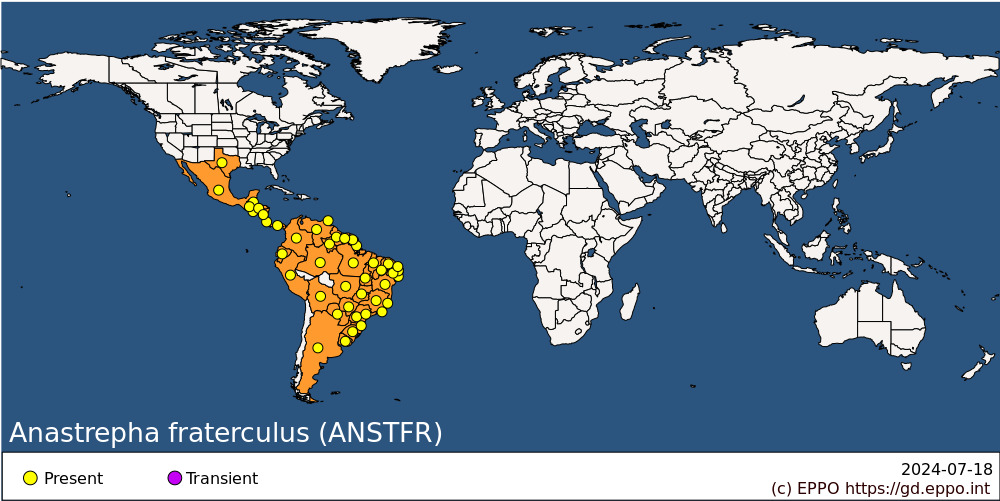 
BIOLOGYMany aspects of the biology of the fraterculus complex were reviewed by Cladera et al. (2014). As in Anastrepha species generally, the life cycle includes: the egg, 3 larval stages, pupa, and adult. Eggs are laid in the host fruit and all three larval stages feed in the flesh of the fruit. Mature larvae exit the fruit and pupariate in the soil. Salles (2000) presented a table showing the length of development (presumably for the Brazil-1 morph) at temperatures from 15-30°C. At 25°C the eggs hatch in 2.6-3.2 days and the larvae feed for another 11-14 days (up to 34.5 days at 15°). Adults emerge after a 10-15 day (43.2 days at 15°) pupal stage and may live up to 161 days in laboratory conditions. Females can produce 200-437 eggs (Salles, 2000, Cladera et al., 2014). Adult males produce a pheromone and lek to attract females for mating (Aluja et al., 1999). There is no winter diapause or quiescence in more temperate areas such as Southern Brazil (Salles & Carvalho, 1993).DETECTION AND IDENTIFICATIONSymptomsAttacked fruit have tiny oviposition punctures, but these and other symptoms of damage are often difficult to detect in the early stages of infestation. Considerable damage may occur inside the fruit before symptoms are visible externally, often as networks of tunnels accompanied by rotting.MorphologyImmature stagesThe identification of larvae of Anastrepha species, as is the case for most fruit flies, is extremely difficult. Larvae have been described for only 9% of the species of Anastrepha (Steck et al., 2019). The fraterculus complex is included in the key of Steck et al. (1990) and the interactive key of Carroll et al. (2004) to third stage larvae, but it cannot be reliably distinguished from similar species such as A. obliqua and A. suspensa (Rodriguez et al., 2021). Steck et al. (1990), White & Elson-Harris (1992), Carroll et al. (2004), Frías et al. (2006), and Canal et al. (2015), summarized by Rodriguez et al. (2021), provided at least partial descriptive information on the third instar for the Andean, Brazil-1, Ecuadorian, Mexican, and Peruvian morphs, and Canal et al. (2015) conducted a morphometric analysis of these morphs.As in other Anastrepha species, the larva is whitish, lacking an external head capsule, tapered anteriorly and truncate posteriorly. The two mandibles, or mouthhooks, are strongly developed and equal in size. The posterior spiracular plate is weak, unpigmented, without a peritreme, with three openings or slits arranged with their medial ends converging, the dorsal and ventral slits subparallel or oriented at less than 90°. The following diagnostic description of the third instar is based on Carroll et al. (2004) and Rodriguez et al. (2021): Length 4.9-11.0 mm. Head: Stomal sensory organ with primary lobe large, elongate-rounded, with 3 small sensilla; 7-11 oral ridges with margins irregularly serrate, scalloped, or emarginate; 8-11 serrate accessory plates; mandible moderately sclerotized, 0.15-0.18 mm long, with single large slender curved apical tooth. Thoracic and abdominal segments: T1-T2 and sometimes T3 and A1-A3 middorsally with rows of spinules; A4-A8 without dorsal spinules medially; caudal segment with tubercles and 10 pairs of sensilla small but obvious. Anterior spiracle bilobed, with 9-18 tubules in single row. Posterior spiracle with spiracular slits about 2.7-3.8 times as long as broad, with moderately sclerotized rimae. Anal lobes simple or grooved.The egg of the Brazilian morphs has been studied in detail (Selivon & Perondini 1999, Selivon et al., 2003). As in most species of the fraterculus species group, the eggs of species of the fraterculus complex are white, spindle-shaped, broad anteriorly, tapering posteriorly; with faint reticulation consisting primarily of irregular pentagons and hexagons. They can be distinguished from the egg of A. obliqua by the lack of a small lobe on the anterior end.AdultAs is the case for other Anastrepha species, the adults of the fraterculus complex are easily separated from other tephritids by a simple wing venation character; vein M1, the longitudinal vein that reaches the wing margin just behind the wing apex, curves strongly forward before meeting the costa on the wing margin without a visible angle. Furthermore, like most Anastrepha species, species of the fraterculus complex have a characteristic wing pattern composed of 3 orange and brown bands: the ‘C-band’ on the anterior margin from the base to near midlength; the ‘S-band’, a sideways S-shaped band from the wing base, curving forward across the middle of the wing (in A. ludens narrowly connected to the C-band, but with a triangular marginal hyaline area between them), then running along the anterior margin to the wing apex; and the ‘V-band’, an inverted V-shaped band on the posterior apical half of the wing.Identification to species level is very difficult as there are several extremely similar species; if necessary, specimens should be referred to a specialist. It is essential to examine the aculeus (which is usually inside the oviscape, the basal tubelike part of the ovipositor) of a female specimen to achieve positive identification. The only comprehensive identification tool for Anastrepha is the online key by Norrbom et al. (2012). Adults of the fraterculus complex can be distinguished from those of other species of Anastrepha by the following combination of characters: Setae red brown to dark red brown; thorax dorsally without brown markings except usually with a medial brown spot on scuto-scutellar suture, Brazil-1 morph often with pair of irregular brown marks posterolaterally on scutum; scutellum entirely white or yellow except extreme base; subscutellum (lens-shaped sclerite below scutellum) orange medially, dark brown laterally; mediotergite brown laterally, orange medially; wing with C-band orange posterior to pterostigma except narrowly on distal margin in cells r1 and r2+3; C-band and S-band connected or separated; oviscape (in female) entirely yellow to orange brown, 1.65-2.15 mm long, 0.55–0.75 times mesonotum length; aculeus 1.40-2.06 mm long; aculeus tip 0.20–0.30 mm long, 0.12-0.15 mm wide; gradually tapering, but with medial constriction; distal 0.47–0.65 serrate; lateral margins not curved dorsally; phallus (in male) 2.6–3.45 mm long, 0.9–1.1 times mesonotum length. MolecularThe fraterculus complex generally cannot be distinguished from many of the other species of Anastrepha fraterculus species group based on differences in the DNA barcode region of the cytochrome oxidase I gene, although the Mexican morph differs from the other morphs but not A. suspensa (Barr et al., 2017). The nuclear ribosomal internal transcribed spacer 1 (ITS1) has been found to distinguish most of the morphs within the complex, with the exception of the Andean and Ecuadorian morphs, and the lowland Venezuelan and Mexican morphs (Sutton et al., 2015, Prezotto et al., 2019).Detection and inspection methodsNo specialized male lures are so far commercially available for Anastrepha species. Monitoring for adults utilizes traps with protein-based or other ammonia-emitting lures, which are much less effective than the male lures used for various dacine fruit flies. McPhail traps baited with torula yeast, hydrolyzed protein, or other fermenting protein lures, or Multilure traps baited with ammonium acetate and putrescine are typically used for the capture of Anastrepha species (Thomas et al., 2001; Adaime et al., 2011). PATHWAYS FOR MOVEMENTAdults of A. fraterculus have not been reported to disperse over long distances, but natural movement of adults is still an important means of spread.For the EPPO region, the most important fruits liable to carry A. fraterculus are Psidium guajava and other cultivated Myrtaceae, and to a lesser extent Citrus spp., Malus domestica, Prunus spp., and Mangifera indica. There is also a risk from the transport of puparia in soil or packaging with plants which have already fruited.PEST SIGNIFICANCEEconomic impactAnastrepha species are the most serious fruit fly pests in the tropical Americas (Enkerlin et al., 1989, Norrbom & Foote 1989), along with the introduced Ceratitis capitata and Bactrocera carambolae. The Andean/Ecuadorian, Brazil-1, and Peruvian morphs of the fraterculus complex are among the most significant fruit fly pests in the areas where they occur, particularly in the Andean countries, Southern Brazil, Northern Argentina, Uruguay and Paraguay, whereas in other areas the pest status of the other morphs is less significant or not well studied (Enkerlin et al. 1989, Salles, 1995, Molineros et al., 1992, Rodríguez & Arévalo, 2015).ControlBait sprays, typically a mixture of Spinosad, malathion, or other insecticides and a food-based attractant, such as hydrolyzed yeast, are the most common type of chemical control for Anastrepha species (Bateman, 1982, Roessler, 1989). The toxicity to A. fraterculus (presumably Brazil-1 morph) of different insecticides used in baits was compared by Salles (1995). Cultural practices, such as destroying all fallen and infested fruits, are also used. Biological control with braconid wasps has been tested in Argentina (Ovruski & Schliserman, 2012), and research has been conducted towards mass rearing and implementation of a sterile insect technique (SIT) program against A. fraterculus in several countries, but especially Argentina (Cladera et al., 2014).  Phytosanitary riskThe fraterculus complex has a broad range of hosts and at least three of the morphs (Andean/Ecuadorean, Brazil-1, and Peruvian) are major pests where they occur. The Andean/Ecuadorian and Brazil-1 morphs in particular occur in more temperate areas (higher altitude or lower latitude) of South America than most other Anastrepha species, thus may pose a higher risk of establishment in other subtropical areas of the world. The Peruvian morph occurs in dry inter-Andean valleys and river valleys within the Peruvian desert, thus may be more of a threat to arid subtropical regions. The Brazil-1 morph is invasive at least in Bolivia and Peru, and the Peruvian morph is invasive in the Galapagos Islands. Anastrepha species are not thought to be capable of surviving the cold winters of the northern and central part of the EPPO region, thus the risk of establishment of the fraterculus complex is limited to the warmer southern parts of the EPPO region. The major risk for EPPO countries may be the probable imposition of stricter phytosanitary restrictions on exported fruits (particularly to America and Japan) if  any species of the fraterculus complex enters and multiplies, even temporarily.PHYTOSANITARY MEASURESConsignments of fruits of Annona, Citrus, Fortunella, Malus, Mangifera indica, Prunus domestica, Prunus persica and Psidium guajava from countries where the A. fraterculus complex occurs should be inspected for symptoms of infestation and those suspected should be cut open in order to look for larvae. EPPO recommends that such fruits should come from an area where the fraterculus complex does not occur, or from a place of production found free from the pest by regular inspection for 3 months before harvest. Fruits may also be treated in transit by cold treatment or, for certain types of fruits, by vapour heat or hot water immersion (USDA, 2021). Dias et al. (2020) tested the response of three morphs to cold treatment and concluded that current approved cold treatments will work for all morphs of the complex. Ethylene dibromide was previously widely used as a fumigant but is now generally withdrawn because of its carcinogenicity; methyl bromide is approved on a very limited basis (e.g., USDA approves use for Mexican clementines, grapefruit and oranges for Anastrepha spp. (T101-j-2-1); for blueberries for A. fraterculus (T101-i-1-1 and T101-i-1-2); and for kumquats for A. fraterculus (T101-n-3)) (USDA, 2021). Irradiation at 70 gy is considered effective treatment for immature stages (USDA, 2021).Plants of host species transported with roots from countries where the A. fraterculus complex occurs should be free from soil, or the soil should be treated to kill any puparia.REFERENCESAdaime da Silva R, Deus E da Glória de, Raga A, Pereira JDB, Souza-Filho MF, Neto SV da Costa (2011) Monitoramento de moscas-das-frutas na Amazônia: Amostragem de frutos e uso de armadilhas. In: Moscas-das-frutas na Amazônia brasileira: Diversidade, hospedeiros e inimigos naturais (Ed. by Adaime da Silva, R.; Lemos, W. P.; Zucchi, R. A.), pp. 71–90. Embrapa Amapá, Macapá.Aluja M, Piñero J, Jácome I, Díaz-Fleischer F, Sivinski J (1999) Behavior of flies in the genus Anastrepha (Trypetinae: Toxotrypanini). In: Fruit flies (Tephritidae): Phylogeny and evolution of behavior (Ed. by Aluja, M; Norrbom, A.L.), p. 375–406. CRC Press, Boca Raton, 944 pp.Barr NB, Ruiz-Arce R, Farris RE, Silva JG, Lima KM, Dutra VS, Ronchi-Teles B, Kerr PH, Norrbom AL, Nolazco N, Thomas DB (2017) Identifying Anastrepha (Diptera; Tephritidae) species using DNA barcodes. Journal of Economic Entomology 111, 405–421.Bateman MA (1982) Chemical methods for suppression or eradication of fruit fly populations. In: Economic fruit flies of the South Pacific Region (Ed. by Drew, R.A.I.; Hooper, G.H.S.; Bateman, M.A.) (2nd edition), pp. 115–128. Queensland Department of Primary Industries, Brisbane.Cáceres C, Segura DF, Vera MT, Wornoayporn V, Cladera JL, Teal P, Sapountzis P, Bourtzis K, Zacharopoulou A, Robinson AS (2009) Incipient speciation revealed in Anastrepha fraterculus (Diptera; Tephritidae) by studies on mating compatibility, sex pheromones, hybridization, and cytology. Biological Journal of the Linnean Society 97, 152–165. Canal NA, Hernández-Ortiz V, Tigrero Salas JO, Selivon D (2015) Morphometric study of third-instar larvae from five morphotypes of the Anastrepha fraterculus cryptic species complex (Diptera, Tephritidae). In: Resolution of cryptic species complexes of tephritid pests to enhance SIT application and facilitate international trade (Ed. by De Meyer M, Clarke AR, Vera MT, Hendrichs J). ZooKeys 540, 41–59.Carroll LE, White IM, Freidberg A, Norrbom AL, Dallwitz MJ, Thompson FC (2004) Pest fruit flies of the world. Identification, descriptions, illustrations, and information retrieval. Diptera Data Dissemination Disk (CD-ROM) 2. https://www.delta-intkey.com/ffl/index.htmCladera JL, Vilardi JC, Juri M, Paulin LE, Giardini MC, Gómez Cendra PV, Segura DF, Lanzavecchia SB (2014) Genetics and biology of Anastrepha fraterculus: research supporting the use of the sterile insect technique (SIT) to control this pest in Argentina. BMC Genetics 15 (Suppl 2, S12), 14 pp.Devescovi F, Abraham S, Roriz AKP, Nolazco N, Castañeda R, Tadeo E, Cáceres C, Segura DF, Vera MT, Joachim-Bravo I, Canal N, Rull J (2014) Ongoing speciation within the Anastrepha fraterculus cryptic species complex: The case of the Andean morphotype. Entomologia Experimentalis et Applicata 152, 238–247. Dias VS, Hallman GJ, Cardoso AAS, Hurtado NV, Rivera C, Maxwell F, Cáceres-Barrios CE, Vreysen MJB, Myers SW (2020) Relative tolerance of three morphotypes of the Anastrepha fraterculus complex (Diptera: Tephritidae) to cold phytosanitary treatment. Journal of Economic Entomology 113(3), 1176–1182.Enkerlin D, Garcia L, Lopez F (1989) Mexico, Central and South America. In: World Crop Pests, Vol. 3(A). Fruit flies, their biology, natural enemies and control (Ed. by Robinson, A.S.; Hooper, G.), p. 83–90. Elsevier Science Publishers, Amsterdam. xii + 372 p.Frías D, Hernández-Ortiz V, Vaccaro NC, Bartolucci AF, Salles LA (2006) Comparative morphology of immature stages of some frugivorous species of fruit flies (Diptera: Tephritidae). Israel Journal of Entomology 35–36, 423–457.Harper JD, Escobar JS, Cereceda G (1989) Collection of Anastrepha fraterculus on Santa Cruz Island, Galapagos Province, Ecuador. Florida Entomologist 72, 205–206.Hendrichs J, Vera MT, De Meyer M, Clarke AR (2015) Resolving cryptic species complexes of major tephritid pests. In: Resolution of cryptic species complexes of tephritid pests to enhance SIT application and facilitate international trade (Ed. by De Meyer M, Clarke AR, Vera MT, Hendrichs J). ZooKeys 540, 5–39.Hernández-Ortiz V (1992) El género Anastrepha en México. Taxonomía, distribución y sus plantas huéspedes. Instituto de Ecología, Xalapa, Mexico. Hernández-Ortiz V, Bartolucci AF, Morales-Valles P, Frías D, Selivon D (2012) Cryptic species of the Anastrepha fraterculus complex (Diptera: Tephritidae): A multivariate approach for the recognition of South American morphotypes. Annals of the Entomological Society of America 105, 305–318.Hernández-Ortiz V, Canal NA, Tigrero Salas JO, Ruíz-Hurtado,FM, Dzul-Cauich JF (2015) Taxonomy and phenotypic relationships of the Anastrepha fraterculus complex in the Mesoamerican and Pacific Neotropical dominions (Diptera, Tephritidae). In: Resolution of cryptic species complexes of tephritid pests to enhance SIT application and facilitate international trade (Ed. by De Meyer M, Clarke AR, Vera MT, Hendrichs J). ZooKeys 540, 95–124. Molineros J, Tigrero JO, Sandoval D (1992) Diagnostico de la situacion actual del problema de las moscas de la fruta en el Ecuador. Comision Ecuatoriana de Energia Atomica, Direccion de Investigaciones, Quito. 53 p.Norrbom AL (2004) Host plant database for Anastrepha and Toxotrypana (Diptera: Tephritidae: Toxotrypanini). Diptera Data Dissemination Disk (CD-ROM) 2.Norrbom AL, Korytkowski CA, Zucchi RA, Uramoto K, Venable GL, McCormick J, Dallwitz M.J (2012) Anastrepha and Toxotrypana: descriptions, illustrations, and interactive keys. https://www.delta-intkey.com/anatox/index.htmNorrbom AL, Foote RH (1989) Taxonomy and zoogeography; the taxonomy and zoogeography of the genus Anastrepha (Diptera: Tephritidae). In: World Crop Pests 3(A). Fruit flies; their biology, natural enemies and control (Ed. by Robinson AS, Hooper G), pp. 15–26. Elsevier, Amsterdam, Netherlands.Ovruski S, Schliserman P, Aluja M (2003) Native and introduced host plants of Anastrepha fraterculus and Ceratitis capitata (Diptera: Tephritidae) in northwestern Argentina. Journal of Economic Entomology 96, 1108–1118. Ovruski, S.; Schliserman, P. (2012) Biological control of tephritid fruit flies in Argentina: Historical review, current status, and future trends for developing a parasitoid mass-release program. Insects 3, 870–888.Rodriguez EJ, Steck GJ, Moore MR, Norrbom AL, Sutton BD, Branham MA (2021) Description of larvae of Anastrepha amplidentata and Anastrepha durantae with review of larval morphology of the fraterculus group. Proceedings of the Entomological Society of Washington 123, 169–189. Rodríguez Clavijo PA, Arévalo Peñaranda E (2015) Las moscas de la fruta de importancia economica en Colombia. Boletín Técnico del Instituto Colombiano Agropecuario, 58 pp.Roessler Y (1989) Control; insecticides; insecticidal bait and cover sprays. In: World Crop Pests 3(B). Fruit flies; their biology, natural enemies and control (Ed. by Robinson, A.S.; Hooper, G.), pp. 329–336. Elsevier Science Publishers, Amsterdam. xii + 372 p.Rull J, Abraham S, Kovaleski A, Segura DF, Mendoza M, Liendo MC, Vera MT (2013) Evolution of pre-zygotic and post-zygotic barriers to gene flow among three cryptic species within the Anastrepha fraterculus complex. Entomologia Experimentalis et Applicata 148, 213–222.Salles LAB, Carvalho FLC (1993) [Emergence of adults of Anastrepha fraterculus during the autumn and winter in Pelotas - RS.] Anais da Sociedade Entomologica do Brasil 22, 63–69. Salles LAB (1995) Bioecologia e controle da mosca-das-frutas sul-americana. Empresa Brasileira de Pesquisa Agropecuária, Centro de Pesquisa Agropecuária de Clima Temperado, Pelotas. 58 pp.Salles,LAB (1995) [Toxic bait for the control of adults of Anastrepha fraterculus]. Anais da Sociedade Entomologica do Brasil 24, 153-157. Salles LAB (2000) Biologia e ciclo de vida de Anastrepha fraterculus (Wied.). In: Moscas-das-frutas de importância econômica no Brasil. Conhecimento básico e aplicado (Ed. by Malavasi,A, Zucchi RA), pp. 81–86. Holos, Riberão Preto, 327 pp.Segura DF, Vera MT, Cagniotti CL, Vaccaro N, Coll O de,Ovruski SM, Cladera JL (2006) Relative abundance of Ceratitis capitata and Anastrepha fraterculus (Diptera: Tephritidae) in diverse host species and localities of Argentina. Annals of the Entomological Society of America 99, 70–83. Selivon D, Perondini ALP (1998) Eggshell morphology in two cryptic species of the Anastrepha fraterculus complex (Diptera: Tephritidae). Annals of the Entomological Society of America 91, 473–478.Selivon D, Vretos C, Perondini ALP (2003) Evaluation of egg morphology from ethanol preserved females of Anastrepha sp.2 aff. fraterculus (Diptera: Tephritidae). Neotropical Entomology 32, 527–529.Steck GJ (1991) Biochemical systematics and population genetic structure of Anastrepha fraterculus and related species (Diptera: Tephritidae). Annals of the Entomological Society of America 84, 10–28.Steck GJ, Carroll LE, Celedonio-Hurtado H, Guillen-Aguilar J (1990) Methods for identification of Anastrepha larvae (Diptera: Tephritidae), and key to 13 species. Proceedings of the Entomological Society of Washington 92, 333–346. Steck GJ, Rodriguez EJ, Norrbom AL, Dutra VS, Ronchi-Teles B, Silva JG (2019) Review of Anastrepha (Diptera: Tephritidae) immature stage taxonomy. In: Area-wide management of fruit fly pests (Ed. by Pérez-Staples, D.; Díaz-Fleischer, F.; Montoya, P; Vera, M.T.), p. 57-88. CRC Press, Boca Raton, i-xxviii + 412 pp.Sutton BD, Steck GJ, Norrbom AL, Rodriguez EJ, Srivastava P, Nolazco Alvarado N, Colque F, Yábar Landa E, Lagrava Sánchez JJ, Quisberth E, Arévalo Peñaranda E, Rodriguez Clavijo PA, Alvarez-Baca JK, Guevara Zapata T, Ponce P (2015) Nuclear ribosomal internal transcribed spacer 1 (ITS1) variation in the Anastrepha fraterculus cryptic species complex (Diptera, Tephritidae) of the Andean region. In: Resolution of cryptic species complexes of tephritid pests to enhance SIT application and facilitate international trade (Ed. by De Meyer M, Clarke AR, Vera MT, Hendrichs J). ZooKeys 540, 175–191.Thomas DB, Holler TC, Heath RR, Salinas EJ, Moses AL (2001) Trap-lure combinations for surveillance of Anastrepha fruit flies (Diptera: Tephritidae). Florida Entomologist 84, 344–351.USDA (2021) Treatment manual. USDA/APHIS, Frederick, USA.Vaníčková L, Hernández-Ortiz V, Bravo ISJ, Dias V, Roriz AKP, Laumann RA, Mendonça AL, Paranhos BAJ, Nascimento RR do (2015) Current knowledge of the species complex Anastrepha fraterculus (Diptera, Tephritidae) in Brazil. In: Resolution of cryptic species complexes of tephritid pests to enhance SIT application and facilitate international trade (Ed. by De Meyer M, Clarke AR, Vera MT, Hendrichs J). ZooKeys 540, 211–237.Vera MT, Cáceres C, Wornoayporn V, Islam A, Robinson AR, Vega MH de la, Hendrichs J, Cayol JP (2006) Mating incompatibility among populations of the South American fruit fly Anastrepha fraterculus (Diptera: Tephritidae). Annals of the Entomological Society of America 99, 387-397.White IM, Elson-Harris MM (1992) Fruit flies of economic significance: Their identification and bionomics. CAB International, Wallingford.ACKNOWLEDGEMENTSThis datasheet was extensively revised in 2021 by Allen L. Norrbom. His valuable contribution is gratefully acknowledged.How to cite this datasheet?EPPO (2024) Anastrepha fraterculus. EPPO datasheets on pests recommended for regulation. Available online. https://gd.eppo.intDatasheet historyThis datasheet was first published in the EPPO Bulletin in 1983, revised in the two editions of 'Quarantine Pests for Europe' in 1992 and 1997, as well as in 2020. It is now maintained in an electronic format in the EPPO Global Database. The sections on 'Identity', ‘Hosts’, and 'Geographical distribution' are automatically updated from the database. For other sections, the date of last revision is indicated on the right.CABI/EPPO (1992/1997) Quarantine Pests for Europe (1st and 2nd edition). CABI, Wallingford (GB).EPPO (1983) Data sheets on quarantine organisms No. 41, Trypetidae (non-European). EPPO Bulletin 13(1). https://doi.org/10.1111/j.1365-2338.1983.tb01715.x 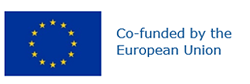 Preferred name: Anastrepha fraterculus
Authority: (Wiedemann)
Taxonomic position: Animalia: Arthropoda: Hexapoda: Insecta: Diptera: Tephritidae
Other scientific names: Acrotoxa fraterculus (Wiedemann), Anastrepha braziliensis Greene, Anastrepha costarukmanii Capoor, Anastrepha fraterculus var. soluta Bezzi, Anastrepha lambayecae Korytkowski & Ojeda, Anastrepha peruviana Townsend, Anastrepha pseudofraterculus Capoor, Anastrepha scholae Capoor, Anastrepha soluta Bezzi, Anthomyia frutalis Weyenburgh, Dacus fraterculus Wiedemann, Tephritis mellea Walker, Trypeta fraterculus (Wiedemann), Trypeta unicolor Loew
Common names in English: South American fruit fly
view more common names online...
EPPO Categorization: A1 list
EU Categorization: A1 Quarantine pest (Annex II A)
view more categorizations online...
EPPO Code: ANSTFR